INDICAÇÃO Nº 8819/2017Indica ao Poder Executivo Municipal a execução de serviços de limpeza em área pública (campo, parque e praça) na Rua Profeta Esdras, altura do número 237, no Jardim Laudissi II.Excelentíssimo Senhor Prefeito Municipal, Nos termos do Art. 108 do Regimento Interno desta Casa de Leis, dirijo-me a Vossa Excelência para indicar que, por intermédio do Setor competente, sejam executados serviços de limpeza em área pública (campo, parque e praça), na Rua Profeta Esdras, próximo ao número 237, no Jardim Laudissi II.Justificativa:                     Moradores do bairro reivindicam da Administração Municipal a execução de serviços de limpeza na área pública existente nesse local, que compreende o campo de futebol, parque infantil e praça pública. Eles reclamam que o local está sujo e precisa urgentemente de serviços de limpeza pública.Plenário “Dr. Tancredo Neves”, em 22 de novembro de 2017.José Antonio Ferreira“Dr. José”-vereador-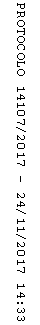 